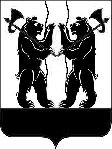 АДМИНИСТРАЦИЯЯРОСЛАВСКОГО МУНИЦИПАЛЬНОГО РАЙОНАПОСТАНОВЛЕНИЕ24.04.2018                                                                                                                                № 985Об утверждении порядка учета детей, подлежащих обучению по основным образовательным программам, проживающих на территории ЯМРНа основании  статьи 63 Федерального закона от 29 декабря 2012 года                 № 273-ФЗ «Об образовании в Российской Федерации», в целях реализации полномочий Администрации Ярославского муниципального района по учету детей, подлежащих обучению по образовательным программам дошкольного, начального общего основного, общего и среднего общего образования, обеспечения права всех граждан, проживающих на территории Ярославского муниципального района, на получение общего образования каждого уровня, Администрация района  п о с т а н о в л я е т:1. Утвердить порядок учета детей, подлежащих обучению                               по основным образовательным программам, проживающих на территории Ярославского муниципального района согласно приложению.2. Управлению образования Администрации ЯМР организовать работу            по учету детей, подлежащих обучению по основным образовательным программам, проживающих на территории Ярославского муниципального района. 3. Признать утратившим силу постановление Администрации Ярославского муниципального района от 03.03.2016  № 362 «Об утверждении порядка учета детей, подлежащих обучению по образовательным программам дошкольного, начального общего, основного общего и среднего общего образования в муниципальных образовательных организациях, расположенных на территории ЯМР».4. Опубликовать постановление в газете «Ярославский агрокурьер».5. Контроль за исполнением постановления возложить на заместителя Главы Администрации ЯМР по социальной политике Е.В. Мартышкину.6. Постановление вступает в силу со дня опубликования.Глава Ярославскогомуниципального района                                                                     Н.В. ЗолотниковПРИЛОЖЕНИЕ к постановлению Администрации ЯМРот 24.04.2018 № 985Порядок
учета детей, подлежащих обучению по основным образовательным программам, проживающих на территории Ярославского муниципального района1. ОБЩИЕ ПОЛОЖЕНИЯ1.1. Порядок учета детей, подлежащих обучению по образовательным программам дошкольного, начального общего, основного общего и среднего общего образования в муниципальных образовательных организациях, расположенных на территории Ярославского муниципального района (далее – Порядок) разработан в соответствии с Конституцией Российской Федерации, федеральными законами от 24 июля 1998 года  № 124-ФЗ «Об основных гарантиях прав ребенка в Российской Федерации»,  от 24 июня 1999 года                   № 120-ФЗ «Об основах системы профилактики безнадзорности                                   и правонарушений несовершеннолетних», от 24 сентября  2003 года № 131-ФЗ «Об общих принципах организации местного самоуправления в Российской Федерации», от 27 июля 2006  года № 152-ФЗ «О персональных данных»,                        от 27 июля 2006 года  № 149-ФЗ «Об информации, информационных технологиях и о защите информации», от 29 декабря 2012 года № 273-ФЗ               «Об образовании в Российской Федерации», Уставом Ярославского муниципального района, иными нормативными правовыми актами Российской Федерации, Ярославской области,  Ярославского муниципального района. 1.2. Порядок определяет организацию работы по учету детей, подлежащих обучению по основным образовательным программам, проживающих                     на территории Ярославского муниципального района.1.3. Ежегодному персональному учету подлежат все несовершеннолетние граждане от 0 до 18 лет, проживающие (постоянно или временно)                         или пребывающие на территории Ярославского муниципального района независимо от наличия (отсутствия) регистрации по месту жительства (пребывания).1.4. Порядок разработан в целях:- обеспечения реализации права граждан на получение общедоступного             и бесплатного дошкольного образования, начального общего, основного общего и среднего общего образования в пределах федеральных государственных образовательных стандартов;- организации своевременного учета детей, подлежащих обучению                       по основным образовательным программам, проживающих на территории Ярославского муниципального района;- организации учета детей дошкольного возраста, не охваченных услугами дошкольного образования, и обеспечения равных стартовых возможностей детей для обучения в начальной школе;- планирования контингента детей, подлежащих приему в первые классы общеобразовательных организаций;- выявления детей систематически пропускающих учебные занятия без уважительной причины и принятия мер по решению проблемы;- взаимодействия органов, учреждений, организаций, участвующих в учете детей, подлежащих обучению по образовательным программам дошкольного, начального общего, основного общего и среднего общего образования.2. ОРГАНИЗАЦИЯ РАБОТЫ ПО УЧЕТУ ДЕТЕЙ2.1. Учет детей осуществляется ежегодно путем составления списков детей в возрасте от 0 до 18 лет по месту их проживания. 2.2. В работе по учету детей на территории Ярославского муниципального района участвуют:- управление образования Администрации ЯМР;- муниципальные образовательные организации, реализующие программы дошкольного образования;- муниципальные общеобразовательные организации, реализующие программы начального общего, основного общего и среднего общего образования;- администрации городского и сельских поселений ЯМР (в пределах своей компетенции);	- учреждения и организации, подведомственные ГУЗ ЯО Ярославской ЦРБ (в пределах своей компетенции, по согласованию);- органы и учреждения системы профилактики безнадзорности                         и правонарушений несовершеннолетних (в пределах своей компетенции,             по согласованию);- ОВД по Ярославскому району (в пределах своей компетенции).2.3. Источниками для составления списков могут служить:- данные о регистрации по месту жительства или месту пребывания (карточки регистрации, поквартирные карточки, домовые (поквартирные) книги и т.д.), представляемые по запросу органами регистрационного учета;- данные участковых педиатров учреждений здравоохранения о детском населении, в том числе о детях, не зарегистрированных по месту жительства,           но фактически проживающих на соответствующей территории.2.4. Уточнение данных первичного учета детей в возрасте от 0 до 18 лет осуществляется ежегодно на 10 апреля и 10 сентября текущего года рабочей группой, создаваемой приказом руководителя образовательной организации, путем проведения обходов населенных пунктов согласно приложению 1          к Порядку, проверки и сопоставления сведений о фактическом проживании (отсутствии) детей по месту жительства (пребывания).2.5. Персональный состав рабочей группы утверждается приказом руководителя образовательной организации.2.6. Сведения об итогах обхода населенных пунктов передаются рабочей группой в образовательной организации.2.7. Образовательная организация составляет списки детей от 0 до 18 лет, подлежащих обучению по основным образовательным программам, проживающих на территории  Ярославского муниципального района  по форме согласно приложению 2 к Порядку.2.8. Образовательная организация формирует сводный отчет согласно приложению 3 к Порядку.                                                                                                                                                                                                                                                                                                2.9. Списки детей, составленные в соответствии с пунктом  2.7 Порядка,   и сводный отчет не позднее 15 апреля и 15 сентября текущего года                         на бумажном носителе и в электронном виде направляются в управление образования Администрации ЯМР.2.10. Списки детей систематически пропускающих занятия без уважительной причины составляются по форме согласно приложению 4                   к Порядку.2.11. Списки детей, сводный отчет подписываются руководителем образовательной организации и скрепляются печатью.  2.12. Управление образования Администрации ЯМР:2.12.1. Осуществляет организационное руководство работой по учету детей.2.12.2. На основании представленных данных формирует муниципальный банк данных о детях, проживающих на территории Ярославского муниципального района.2.12.3. Обеспечивает надлежащую защиту сведений, содержащих персональные данные о детях, в соответствии с требованиями Федерального закона от 27 июля 2006 года №152-ФЗ «О персональных данных».2.12.4. Использует указанные сведения для уточнения планов приема детей в образовательные учреждения, учебных планов общеобразовательных учреждений и развития муниципальной образовательной сети.                                                                                               Приложение  1                                                                                                        к ПорядкуЗакрепление муниципальных образовательных организаций за населенными пунктами Ярославского муниципального района для учета детей, подлежащих обучению по основным образовательным программам, проживающих на территории Ярославского муниципального районаПриложение  2к  ПорядкуОбщий список  детей в возрасте от 0 до 18 лет, подлежащих обучению по основным образовательным программам, проживающих на территории  Ярославского муниципального районаПриложение  3к ПорядкуСводный отчет  по учету детей, подлежащих обучению по основным образовательным программам, проживающих на территории Ярославского муниципального района № 1№ 2Приложение  4к ПорядкуСведения о детях систематически пропускающих уроки без уважительной причины№ 1  (данные составляются на 05 число каждого месяца в течение учебного года)№ 2 (данные составляются по итогам 1-го и 2-го полугодий учебного года)№п/пОбщеобразовательное учреждениеОбщеобразовательное учреждениеОбщеобразовательное учреждениеНаименование населенного пункта Ярославского муниципального районаНаименование населенного пункта Ярославского муниципального районаНаименование населенного пункта Ярославского муниципального района1.МОУ Григорьевская СШ ЯМРМОУ Григорьевская СШ ЯМРМОУ Григорьевская СШ ЯМРд.Григорьевское, д.Аристово, д.Богословка, д.Боярское, д.Головинское,  д.Думино, д.Русаново, д.Колокуново, д.Коченятино, ст.Коченятино, д.Левцово, д. Маньково, д.Матренино,  д. Медведево, д.Никиткино, д.Поречье, д.Подосениха, д.Семеновское, д.Скоморохово, д.Черкасово, д.Юрьево, д.Язвицево, д.Бор, д.Коробовод.Григорьевское, д.Аристово, д.Богословка, д.Боярское, д.Головинское,  д.Думино, д.Русаново, д.Колокуново, д.Коченятино, ст.Коченятино, д.Левцово, д. Маньково, д.Матренино,  д. Медведево, д.Никиткино, д.Поречье, д.Подосениха, д.Семеновское, д.Скоморохово, д.Черкасово, д.Юрьево, д.Язвицево, д.Бор, д.Коробовод.Григорьевское, д.Аристово, д.Богословка, д.Боярское, д.Головинское,  д.Думино, д.Русаново, д.Колокуново, д.Коченятино, ст.Коченятино, д.Левцово, д. Маньково, д.Матренино,  д. Медведево, д.Никиткино, д.Поречье, д.Подосениха, д.Семеновское, д.Скоморохово, д.Черкасово, д.Юрьево, д.Язвицево, д.Бор, д.Коробово2. МОУ Дубковская СШ ЯМР МОУ Дубковская СШ ЯМР МОУ Дубковская СШ ЯМРд.Большое Темерово, д.Гончарово, п.Дубки, д.Зиновское, д.Черелисинод.Большое Темерово, д.Гончарово, п.Дубки, д.Зиновское, д.Черелисинод.Большое Темерово, д.Гончарово, п.Дубки, д.Зиновское, д.Черелисино3. МОУ Ивняковская СШ ЯМР МОУ Ивняковская СШ ЯМР МОУ Ивняковская СШ ЯМРп.Ивняки, д.Антроповское, д.Бельково, д.Березовки, с.Богослов, д.Бойтово, д.Воробьево, д.Горбуново, д.Зверинцы, д.Иваново-Кошевники, д.Ивановский Перевоз, д.Коровайцево, д.Костино, д.Леонтьевское, д.Медведково, д.Никульское, д.Осовые, д.Прикалитки, д.Раздолье, д.Ременицы,       СНТ Текстильщик-1, СНТ Медик-2,           СНТ Мичуринец -2,  д.Сабельницы, д.Юркиноп.Ивняки, д.Антроповское, д.Бельково, д.Березовки, с.Богослов, д.Бойтово, д.Воробьево, д.Горбуново, д.Зверинцы, д.Иваново-Кошевники, д.Ивановский Перевоз, д.Коровайцево, д.Костино, д.Леонтьевское, д.Медведково, д.Никульское, д.Осовые, д.Прикалитки, д.Раздолье, д.Ременицы,       СНТ Текстильщик-1, СНТ Медик-2,           СНТ Мичуринец -2,  д.Сабельницы, д.Юркиноп.Ивняки, д.Антроповское, д.Бельково, д.Березовки, с.Богослов, д.Бойтово, д.Воробьево, д.Горбуново, д.Зверинцы, д.Иваново-Кошевники, д.Ивановский Перевоз, д.Коровайцево, д.Костино, д.Леонтьевское, д.Медведково, д.Никульское, д.Осовые, д.Прикалитки, д.Раздолье, д.Ременицы,       СНТ Текстильщик-1, СНТ Медик-2,           СНТ Мичуринец -2,  д.Сабельницы, д.Юркино4.МОУ Иванищевская СШ ЯМРМОУ Иванищевская СШ ЯМРМОУ Иванищевская СШ ЯМРд.Баканово, д.Голенцево, д.Гридино, д.Дорогилино, д.Дулепово, д.Есемово, д.Иванищево, д.Ивково, д.Каблуково, д.Колокуново, д.Корнево, д.Крюково, д.Нагавки, д.Пономарево, д.Старово, д.Тарасцево, д.Филинское, д.Хламовское, д.Черемсаново, д.Юринод.Баканово, д.Голенцево, д.Гридино, д.Дорогилино, д.Дулепово, д.Есемово, д.Иванищево, д.Ивково, д.Каблуково, д.Колокуново, д.Корнево, д.Крюково, д.Нагавки, д.Пономарево, д.Старово, д.Тарасцево, д.Филинское, д.Хламовское, д.Черемсаново, д.Юринод.Баканово, д.Голенцево, д.Гридино, д.Дорогилино, д.Дулепово, д.Есемово, д.Иванищево, д.Ивково, д.Каблуково, д.Колокуново, д.Корнево, д.Крюково, д.Нагавки, д.Пономарево, д.Старово, д.Тарасцево, д.Филинское, д.Хламовское, д.Черемсаново, д.Юрино5. МОУ Карачихская СШ ЯМР МОУ Карачихская СШ ЯМР МОУ Карачихская СШ ЯМРд.Курилково, д.Суринское, д.Чурилково, п.Карачиха, д.Колобиха, с.Пахна, д.Пеньки, п.Суринскийд.Курилково, д.Суринское, д.Чурилково, п.Карачиха, д.Колобиха, с.Пахна, д.Пеньки, п.Суринскийд.Курилково, д.Суринское, д.Чурилково, п.Карачиха, д.Колобиха, с.Пахна, д.Пеньки, п.Суринский6.МОУ Красноткацкая СШ ЯМРМОУ Красноткацкая СШ ЯМРМОУ Красноткацкая СШ ЯМРр.п. Красные Ткачи, д.Белкино, д.Бечихино, д.Боровая, с.Введенье, д.Ершово, д.Комарово, д.Кормилицино, д.Королево, д.Лупычево, д.Матьково, д.Митино, д.Ноготино, д.Прасковьино, д.Опарино, д.Прохоровское, д.Селифонтово, д.Чуркино, п. пансионата Ярославльр.п. Красные Ткачи, д.Белкино, д.Бечихино, д.Боровая, с.Введенье, д.Ершово, д.Комарово, д.Кормилицино, д.Королево, д.Лупычево, д.Матьково, д.Митино, д.Ноготино, д.Прасковьино, д.Опарино, д.Прохоровское, д.Селифонтово, д.Чуркино, п. пансионата Ярославльр.п. Красные Ткачи, д.Белкино, д.Бечихино, д.Боровая, с.Введенье, д.Ершово, д.Комарово, д.Кормилицино, д.Королево, д.Лупычево, д.Матьково, д.Митино, д.Ноготино, д.Прасковьино, д.Опарино, д.Прохоровское, д.Селифонтово, д.Чуркино, п. пансионата Ярославль7.МОУ Кузнечихинская СШ ЯМРМОУ Кузнечихинская СШ ЯМРМОУ Кузнечихинская СШ ЯМРМОУ Кузнечихинская СШ ЯМРд.Кузнечиха, д.Борисово, д.Бутрево, д.Василево, д.Игнатово, д.Коптево, с.Наумово, д.Подвязново, с.Пономарево, д.Почаево, с.Прусово, с.Сереново, СНОТ Надежда, д.Сосновцы, Станция 4 км, д.Филино, д.Юрятинод.Кузнечиха, д.Борисово, д.Бутрево, д.Василево, д.Игнатово, д.Коптево, с.Наумово, д.Подвязново, с.Пономарево, д.Почаево, с.Прусово, с.Сереново, СНОТ Надежда, д.Сосновцы, Станция 4 км, д.Филино, д.Юрятинод.Кузнечиха, д.Борисово, д.Бутрево, д.Василево, д.Игнатово, д.Коптево, с.Наумово, д.Подвязново, с.Пономарево, д.Почаево, с.Прусово, с.Сереново, СНОТ Надежда, д.Сосновцы, Станция 4 км, д.Филино, д.Юрятино8.МОУ Курбская СШ ЯМРМОУ Курбская СШ ЯМРМОУ Курбская СШ ЯМРМОУ Курбская СШ ЯМРд.Аристово, с.Курба, д.Алеханово, д.Балакирево, д.Большое Макарово, с.Васильевское, д.Давыдково, д.Девятово, с.Дегтево, д.Карповское, д.Котово, д.Лаптево, д.Малое Макарово, с.Михайловское, д.Меленки д.Нагорное, с.Новленское, д.Семеновское, д.Скрипино, д.Слободка, д.Трощеево, д.Хренино д.Аристово, с.Курба, д.Алеханово, д.Балакирево, д.Большое Макарово, с.Васильевское, д.Давыдково, д.Девятово, с.Дегтево, д.Карповское, д.Котово, д.Лаптево, д.Малое Макарово, с.Михайловское, д.Меленки д.Нагорное, с.Новленское, д.Семеновское, д.Скрипино, д.Слободка, д.Трощеево, д.Хренино д.Аристово, с.Курба, д.Алеханово, д.Балакирево, д.Большое Макарово, с.Васильевское, д.Давыдково, д.Девятово, с.Дегтево, д.Карповское, д.Котово, д.Лаптево, д.Малое Макарово, с.Михайловское, д.Меленки д.Нагорное, с.Новленское, д.Семеновское, д.Скрипино, д.Слободка, д.Трощеево, д.Хренино 9.МОУ Лучинская СШ ЯМРМОУ Лучинская СШ ЯМРМОУ Лучинская СШ ЯМРМОУ Лучинская СШ ЯМРд.Афинеево, д.Бекренево, п.Нагорный, д.Алексеевское, д.Бегоулево, д.Внуково, д.Корюково, с.Лучинское, д.Руденки, д.Сенчугово, д.Телегино, д.Хомутово, д.Цеденево, п.Щедрино, д.Ямищид.Афинеево, д.Бекренево, п.Нагорный, д.Алексеевское, д.Бегоулево, д.Внуково, д.Корюково, с.Лучинское, д.Руденки, д.Сенчугово, д.Телегино, д.Хомутово, д.Цеденево, п.Щедрино, д.Ямищид.Афинеево, д.Бекренево, п.Нагорный, д.Алексеевское, д.Бегоулево, д.Внуково, д.Корюково, с.Лучинское, д.Руденки, д.Сенчугово, д.Телегино, д.Хомутово, д.Цеденево, п.Щедрино, д.Ямищи10.МОУ Леснополянская НШ  им.К.Д. Ушинского ЯМРМОУ Леснополянская НШ  им.К.Д. Ушинского ЯМРМОУ Леснополянская НШ  им.К.Д. Ушинского ЯМРМОУ Леснополянская НШ  им.К.Д. Ушинского ЯМРр.п. Лесная Полянар.п. Лесная Полянар.п. Лесная Поляна11.МОУ Михайловская СШ ЯМРМОУ Михайловская СШ ЯМРМОУ Михайловская СШ ЯМРМОУ Михайловская СШ ЯМРс.Григорьевское, п.Михайловский, д.Дулово, п.Затон, д.Иванищево, д.Калинино, д.Кипелки, п.Красный Волгарь, п.Красный Холм, д.Крюковское, д. Максимовское, д.Некрасово, д.Новая, д.Патерево, д.Платуново, д.Попадьино, д.Турыгино, д.Хабарово, д.Харитоново, п.Ченцы, д.Шоломово, д.Щеглевское, д.Юрьево, д.Ямино с.Григорьевское, п.Михайловский, д.Дулово, п.Затон, д.Иванищево, д.Калинино, д.Кипелки, п.Красный Волгарь, п.Красный Холм, д.Крюковское, д. Максимовское, д.Некрасово, д.Новая, д.Патерево, д.Платуново, д.Попадьино, д.Турыгино, д.Хабарово, д.Харитоново, п.Ченцы, д.Шоломово, д.Щеглевское, д.Юрьево, д.Ямино с.Григорьевское, п.Михайловский, д.Дулово, п.Затон, д.Иванищево, д.Калинино, д.Кипелки, п.Красный Волгарь, п.Красный Холм, д.Крюковское, д. Максимовское, д.Некрасово, д.Новая, д.Патерево, д.Платуново, д.Попадьино, д.Турыгино, д.Хабарово, д.Харитоново, п.Ченцы, д.Шоломово, д.Щеглевское, д.Юрьево, д.Ямино 12.МОУ Мокеевская СШ ЯМРМОУ Мокеевская СШ ЯМРМОУ Мокеевская СШ ЯМРМОУ Мокеевская СШ ЯМРд.Мокеевское, д.Акишино, д.Алексеевское, д.Анискино, д.Бердицино, д.Васильево, с.Высоцкое, д.Жабино, д.Исаково, д.Ключи, д.Когаево, д.Куричьево, с.Лютово, ст.Лютово, д.Мальгино, д.Мужево, д.Мутовки, д.Новоселки, д.Облесцево, д.Палутино, д.Пашино, д.Погорелки, д.Приволье, д.Росляково, д.Рохма, д.Сатыево, д.Семеновское, с.Сеславино, д.Скородумки, д.Софряково, д.Студеново, д.Твердино, д.Торговцево, д.Ушаково, д.Федоровское, д.Харлово, д.Щипцовод.Мокеевское, д.Акишино, д.Алексеевское, д.Анискино, д.Бердицино, д.Васильево, с.Высоцкое, д.Жабино, д.Исаково, д.Ключи, д.Когаево, д.Куричьево, с.Лютово, ст.Лютово, д.Мальгино, д.Мужево, д.Мутовки, д.Новоселки, д.Облесцево, д.Палутино, д.Пашино, д.Погорелки, д.Приволье, д.Росляково, д.Рохма, д.Сатыево, д.Семеновское, с.Сеславино, д.Скородумки, д.Софряково, д.Студеново, д.Твердино, д.Торговцево, д.Ушаково, д.Федоровское, д.Харлово, д.Щипцовод.Мокеевское, д.Акишино, д.Алексеевское, д.Анискино, д.Бердицино, д.Васильево, с.Высоцкое, д.Жабино, д.Исаково, д.Ключи, д.Когаево, д.Куричьево, с.Лютово, ст.Лютово, д.Мальгино, д.Мужево, д.Мутовки, д.Новоселки, д.Облесцево, д.Палутино, д.Пашино, д.Погорелки, д.Приволье, д.Росляково, д.Рохма, д.Сатыево, д.Семеновское, с.Сеславино, д.Скородумки, д.Софряково, д.Студеново, д.Твердино, д.Торговцево, д.Ушаково, д.Федоровское, д.Харлово, д.Щипцово13.МОУ Мордвиновская СШ ЯМРМОУ Мордвиновская СШ ЯМРМОУ Мордвиновская СШ ЯМРМОУ Мордвиновская СШ ЯМРд.Мордвиново, д.Афонино, с.Балакирево, д.Белягино, д.Большое Симоново, д.Выездново, д.Гаврицы, д.Глинново, д.Давыдово, с.Дмитриевское, д.Дубовицы, д.Ерденево, д.Ермольцево, д.Закоторосье, д.Запрудново, д.Иванцево, с.Игрищи, д.Исаево, д.Калачиха, д.Клещево, д.Колесово, д.Красково, д.Лесково, д.Лопырево, д.Малое Симоново, д.Михеево, д.Новоселки, д.Осташково, д.Павловское, д.Павлухино, д.Подоль, д.Пуплышево, с.Резанино, д.Рожновки, д.Седельницы, д.Семеновское, д.Семухино, с.Сидоровское, д.Щеколдино, д.Щукинод.Мордвиново, д.Афонино, с.Балакирево, д.Белягино, д.Большое Симоново, д.Выездново, д.Гаврицы, д.Глинново, д.Давыдово, с.Дмитриевское, д.Дубовицы, д.Ерденево, д.Ермольцево, д.Закоторосье, д.Запрудново, д.Иванцево, с.Игрищи, д.Исаево, д.Калачиха, д.Клещево, д.Колесово, д.Красково, д.Лесково, д.Лопырево, д.Малое Симоново, д.Михеево, д.Новоселки, д.Осташково, д.Павловское, д.Павлухино, д.Подоль, д.Пуплышево, с.Резанино, д.Рожновки, д.Седельницы, д.Семеновское, д.Семухино, с.Сидоровское, д.Щеколдино, д.Щукинод.Мордвиново, д.Афонино, с.Балакирево, д.Белягино, д.Большое Симоново, д.Выездново, д.Гаврицы, д.Глинново, д.Давыдово, с.Дмитриевское, д.Дубовицы, д.Ерденево, д.Ермольцево, д.Закоторосье, д.Запрудново, д.Иванцево, с.Игрищи, д.Исаево, д.Калачиха, д.Клещево, д.Колесово, д.Красково, д.Лесково, д.Лопырево, д.Малое Симоново, д.Михеево, д.Новоселки, д.Осташково, д.Павловское, д.Павлухино, д.Подоль, д.Пуплышево, с.Резанино, д.Рожновки, д.Седельницы, д.Семеновское, д.Семухино, с.Сидоровское, д.Щеколдино, д.Щукино14.МОУ Сарафоновская СШ ЯМРМОУ Сарафоновская СШ ЯМРМОУ Сарафоновская СШ ЯМРМОУ Сарафоновская СШ ЯМРс.Сарафоново, д. Ананьино, д.Бардуково, д.Бекренево, д.Бовыкино, д.Большая Поповка, д.Большое Домнино, д.Борисково, д.Бузаркино, д.Васюково, д.Городищи, д.Гридино, д.Губцево, д.Давыдовское, д.Демково, д.Дорожаево, д.Ефремово, д.Жуково, д.Залесье, д.Зяблицы, д.Ильино, д.Козульки, д.Костяево, д.Котельницы, д.Красная Горка, д.Курилово, д.Ларино, д.Ломки, д.Малое Домнино, д.Матвеевское, д.Микшино, д.Михальцево, д.Молозиново, ст.Молот, д.Новлино, с.Пажа, д.Першино, д.Пестово, д.Петелино, д.Подберезново, д.Поповка, д.Порошино, п.Садовый, д.Скоково, п.Смена, с.Спасское, ст.Тенино, д.Терехово, д.Трубенинское, д.Хозницы, д.Ченцыс.Сарафоново, д. Ананьино, д.Бардуково, д.Бекренево, д.Бовыкино, д.Большая Поповка, д.Большое Домнино, д.Борисково, д.Бузаркино, д.Васюково, д.Городищи, д.Гридино, д.Губцево, д.Давыдовское, д.Демково, д.Дорожаево, д.Ефремово, д.Жуково, д.Залесье, д.Зяблицы, д.Ильино, д.Козульки, д.Костяево, д.Котельницы, д.Красная Горка, д.Курилово, д.Ларино, д.Ломки, д.Малое Домнино, д.Матвеевское, д.Микшино, д.Михальцево, д.Молозиново, ст.Молот, д.Новлино, с.Пажа, д.Першино, д.Пестово, д.Петелино, д.Подберезново, д.Поповка, д.Порошино, п.Садовый, д.Скоково, п.Смена, с.Спасское, ст.Тенино, д.Терехово, д.Трубенинское, д.Хозницы, д.Ченцыс.Сарафоново, д. Ананьино, д.Бардуково, д.Бекренево, д.Бовыкино, д.Большая Поповка, д.Большое Домнино, д.Борисково, д.Бузаркино, д.Васюково, д.Городищи, д.Гридино, д.Губцево, д.Давыдовское, д.Демково, д.Дорожаево, д.Ефремово, д.Жуково, д.Залесье, д.Зяблицы, д.Ильино, д.Козульки, д.Костяево, д.Котельницы, д.Красная Горка, д.Курилово, д.Ларино, д.Ломки, д.Малое Домнино, д.Матвеевское, д.Микшино, д.Михальцево, д.Молозиново, ст.Молот, д.Новлино, с.Пажа, д.Першино, д.Пестово, д.Петелино, д.Подберезново, д.Поповка, д.Порошино, п.Садовый, д.Скоково, п.Смена, с.Спасское, ст.Тенино, д.Терехово, д.Трубенинское, д.Хозницы, д.Ченцы15.МОУ Спасская СШ ЯМРМОУ Спасская СШ ЯМРМОУ Спасская СШ ЯМРМОУ Спасская СШ ЯМРс.Спас-Виталий, д.Алферово, д.Андреевское, д.Бессмертново, с.Григорцево, с.Григорьевское, д.Давыдово, д.Евково, д.Евстигнеево, д.Ерсловское, д.Залужье, д.Иванково, д.Измайлово, д.Ильинское, д.Клинцево, д.Козлятево, д.Коломино, д.Копытово, д.Корзново, д.Кузьминское, д.Курдеево, д.Ладыгино, д.Лыса-Гора, д.Максуры, д.Мамаево, д.Михайловское, д.Нечуково, д.Ново, д.Одарино, д.Павловское, д.Петрово, д.Погорелки, д.Полтево, д.Пучково, п. станции Пучковский, д.Романцево, д.Росторопово, д.Селехово, д.Сельцо, д.Студенцы, д.Точища, д.Уткино,   п. станции Уткино, с.Ушаково, д.Фатьяново, д.Хмельники, д.Худяково, д.Черкасихас.Спас-Виталий, д.Алферово, д.Андреевское, д.Бессмертново, с.Григорцево, с.Григорьевское, д.Давыдово, д.Евково, д.Евстигнеево, д.Ерсловское, д.Залужье, д.Иванково, д.Измайлово, д.Ильинское, д.Клинцево, д.Козлятево, д.Коломино, д.Копытово, д.Корзново, д.Кузьминское, д.Курдеево, д.Ладыгино, д.Лыса-Гора, д.Максуры, д.Мамаево, д.Михайловское, д.Нечуково, д.Ново, д.Одарино, д.Павловское, д.Петрово, д.Погорелки, д.Полтево, д.Пучково, п. станции Пучковский, д.Романцево, д.Росторопово, д.Селехово, д.Сельцо, д.Студенцы, д.Точища, д.Уткино,   п. станции Уткино, с.Ушаково, д.Фатьяново, д.Хмельники, д.Худяково, д.Черкасихас.Спас-Виталий, д.Алферово, д.Андреевское, д.Бессмертново, с.Григорцево, с.Григорьевское, д.Давыдово, д.Евково, д.Евстигнеево, д.Ерсловское, д.Залужье, д.Иванково, д.Измайлово, д.Ильинское, д.Клинцево, д.Козлятево, д.Коломино, д.Копытово, д.Корзново, д.Кузьминское, д.Курдеево, д.Ладыгино, д.Лыса-Гора, д.Максуры, д.Мамаево, д.Михайловское, д.Нечуково, д.Ново, д.Одарино, д.Павловское, д.Петрово, д.Погорелки, д.Полтево, д.Пучково, п. станции Пучковский, д.Романцево, д.Росторопово, д.Селехово, д.Сельцо, д.Студенцы, д.Точища, д.Уткино,   п. станции Уткино, с.Ушаково, д.Фатьяново, д.Хмельники, д.Худяково, д.Черкасиха16.16.МОУ СШ им. Ф.И. Толбухина ЯМРМОУ СШ им. Ф.И. Толбухина ЯМРМОУ СШ им. Ф.И. Толбухина ЯМРс.Толбухино, д.Аксеновская, с.Андроники, д.Буконтьево, д.Бухалово, х.Быстреник, д.Дор, д.Дубовики, д.Еремино, д.Зубарево, д.Каликино, д.Климатино, д.Козулино, д.Копосово, д.Курманово, д.Малое Степанцево, д.Мусоловка, д.Никифорово, д.Озерки, д.Павловское, д.Петряйки, д.Починок, д.Савкино, с.Сандырево, д.Сивцево, д.Сухарево, д.Троицкое, д.Феклино, д.Ям, д.Ясинос.Толбухино, д.Аксеновская, с.Андроники, д.Буконтьево, д.Бухалово, х.Быстреник, д.Дор, д.Дубовики, д.Еремино, д.Зубарево, д.Каликино, д.Климатино, д.Козулино, д.Копосово, д.Курманово, д.Малое Степанцево, д.Мусоловка, д.Никифорово, д.Озерки, д.Павловское, д.Петряйки, д.Починок, д.Савкино, с.Сандырево, д.Сивцево, д.Сухарево, д.Троицкое, д.Феклино, д.Ям, д.Ясинос.Толбухино, д.Аксеновская, с.Андроники, д.Буконтьево, д.Бухалово, х.Быстреник, д.Дор, д.Дубовики, д.Еремино, д.Зубарево, д.Каликино, д.Климатино, д.Козулино, д.Копосово, д.Курманово, д.Малое Степанцево, д.Мусоловка, д.Никифорово, д.Озерки, д.Павловское, д.Петряйки, д.Починок, д.Савкино, с.Сандырево, д.Сивцево, д.Сухарево, д.Троицкое, д.Феклино, д.Ям, д.Ясино17.17.МОУ Туношёнская СШ ЯМРМОУ Туношёнская СШ ЯМРМОУ Туношёнская СШ ЯМРс.Туношна, д.Бреховская, п.Волга, д.Воробино, д.Заборное, д.Дмитриево, п.Дорожный, д.Коргиш, д.Малышево, д.Образцово, д.Орлово, с.Петрово, д.Поляны, с.Сопелки, д.Сорокино, д.Телищево, ст.Телищево, д.Чернеево, д.Ярцево, д.Большая, д.Исаково, с.Красное, д.Мигачево, д.Петраково, д.Усково, д.Юрьевское,         СНТ «Мечта»с.Туношна, д.Бреховская, п.Волга, д.Воробино, д.Заборное, д.Дмитриево, п.Дорожный, д.Коргиш, д.Малышево, д.Образцово, д.Орлово, с.Петрово, д.Поляны, с.Сопелки, д.Сорокино, д.Телищево, ст.Телищево, д.Чернеево, д.Ярцево, д.Большая, д.Исаково, с.Красное, д.Мигачево, д.Петраково, д.Усково, д.Юрьевское,         СНТ «Мечта»с.Туношна, д.Бреховская, п.Волга, д.Воробино, д.Заборное, д.Дмитриево, п.Дорожный, д.Коргиш, д.Малышево, д.Образцово, д.Орлово, с.Петрово, д.Поляны, с.Сопелки, д.Сорокино, д.Телищево, ст.Телищево, д.Чернеево, д.Ярцево, д.Большая, д.Исаково, с.Красное, д.Мигачево, д.Петраково, д.Усково, д.Юрьевское,         СНТ «Мечта»18.18.МОУ  НШ п. Заволжье ЯМРМОУ  НШ п. Заволжье ЯМРМОУ  НШ п. Заволжье ЯМРд.Жуково, п.Заволжье, д.Красный Бор, п.Красный Бор, д.Шебунинод.Жуково, п.Заволжье, д.Красный Бор, п.Красный Бор, д.Шебунинод.Жуково, п.Заволжье, д.Красный Бор, п.Красный Бор, д.Шебунино19.19.МОУ СШ п. Ярославка ЯМРМОУ СШ п. Ярославка ЯМРМОУ СШ п. Ярославка ЯМРп.Ярославка. д.Беркайцево, д.Большие Жарки, д.Васильцово, д.Ватолино, д.Дедова Гора, д.Дудинское, д.Исайцево, д.Козлово, п.Красное, д.Курдумово, д.Малые Жарки, д.Меньшиково, д.Мологино, с.Пазушино, д.Поддубново, д.Починки, д.Ракино, д.Рютнево, д.Софино, с.Толгоболь, с.Устье, с.Федоровское, д.Филатово, д.Филисово, д.Якимцевоп.Ярославка. д.Беркайцево, д.Большие Жарки, д.Васильцово, д.Ватолино, д.Дедова Гора, д.Дудинское, д.Исайцево, д.Козлово, п.Красное, д.Курдумово, д.Малые Жарки, д.Меньшиково, д.Мологино, с.Пазушино, д.Поддубново, д.Починки, д.Ракино, д.Рютнево, д.Софино, с.Толгоболь, с.Устье, с.Федоровское, д.Филатово, д.Филисово, д.Якимцевоп.Ярославка. д.Беркайцево, д.Большие Жарки, д.Васильцово, д.Ватолино, д.Дедова Гора, д.Дудинское, д.Исайцево, д.Козлово, п.Красное, д.Курдумово, д.Малые Жарки, д.Меньшиково, д.Мологино, с.Пазушино, д.Поддубново, д.Починки, д.Ракино, д.Рютнево, д.Софино, с.Толгоболь, с.Устье, с.Федоровское, д.Филатово, д.Филисово, д.Якимцево20.20.МОУ Ананьинская ОШ ЯМРМОУ Ананьинская ОШ ЯМРМОУ Ананьинская ОШ ЯМРд.Ананьино, д.Борисово, д.Волково, д.Голенищево, с.Еремеевское, д.Ерихово, д.Климовское, ДНП Любашино, д.Першино, д.Подолино, д.Поповское, д.Сарафоново, д.Сергеево, д.Тимошино, д.Худково,          СНТ Любашевод.Ананьино, д.Борисово, д.Волково, д.Голенищево, с.Еремеевское, д.Ерихово, д.Климовское, ДНП Любашино, д.Першино, д.Подолино, д.Поповское, д.Сарафоново, д.Сергеево, д.Тимошино, д.Худково,          СНТ Любашевод.Ананьино, д.Борисово, д.Волково, д.Голенищево, с.Еремеевское, д.Ерихово, д.Климовское, ДНП Любашино, д.Першино, д.Подолино, д.Поповское, д.Сарафоново, д.Сергеево, д.Тимошино, д.Худково,          СНТ Любашево21.21.МОУ Глебовская ОШ ЯМРМОУ Глебовская ОШ ЯМРМОУ Глебовская ОШ ЯМРд.Глебовское, д.Аксенцево, д.Артемуха, д.Большое Ноговицино, д.Василево, д.Гумнищево, д.Гусаково, д.Давыдово, д.Дмитриевское, д.Долгуново, д.Ермаково, д.Ишманово, д.Конищево, д.Кувшинцево, д. Кузнечиха,  д.Малое Ноговицино, д.Мартьянка, д.Муравино, д.Муханово, д.Нестерово, д.Нефедницино, д.Обухово, д.Павловское, д.Подовинниково, д.Поповское, д.Прокшино, с.Раменье, д.Спас, д.Степанцево, д.Тарантаево, д.Чернышево, д.Чурово, д.Шелепинод.Глебовское, д.Аксенцево, д.Артемуха, д.Большое Ноговицино, д.Василево, д.Гумнищево, д.Гусаково, д.Давыдово, д.Дмитриевское, д.Долгуново, д.Ермаково, д.Ишманово, д.Конищево, д.Кувшинцево, д. Кузнечиха,  д.Малое Ноговицино, д.Мартьянка, д.Муравино, д.Муханово, д.Нестерово, д.Нефедницино, д.Обухово, д.Павловское, д.Подовинниково, д.Поповское, д.Прокшино, с.Раменье, д.Спас, д.Степанцево, д.Тарантаево, д.Чернышево, д.Чурово, д.Шелепинод.Глебовское, д.Аксенцево, д.Артемуха, д.Большое Ноговицино, д.Василево, д.Гумнищево, д.Гусаково, д.Давыдово, д.Дмитриевское, д.Долгуново, д.Ермаково, д.Ишманово, д.Конищево, д.Кувшинцево, д. Кузнечиха,  д.Малое Ноговицино, д.Мартьянка, д.Муравино, д.Муханово, д.Нестерово, д.Нефедницино, д.Обухово, д.Павловское, д.Подовинниково, д.Поповское, д.Прокшино, с.Раменье, д.Спас, д.Степанцево, д.Тарантаево, д.Чернышево, д.Чурово, д.Шелепино22.МОУ Карабихская ОШ ЯМРМОУ Карабихская ОШ ЯМРд.Карабиха, д.Бурмосово, д.Василево, д.Высоко, д.Зманово, д.Петровское, д.Спицино, п.Речной, д.Шепелевод.Карабиха, д.Бурмосово, д.Василево, д.Высоко, д.Зманово, д.Петровское, д.Спицино, п.Речной, д.Шепелевод.Карабиха, д.Бурмосово, д.Василево, д.Высоко, д.Зманово, д.Петровское, д.Спицино, п.Речной, д.Шепелево23.МОУ Медягинская ОШ ЯМРМОУ Медягинская ОШ ЯМРд.Бисерово, д.Васильевское, с.Гавшинка, д.Зинино, д.Каменка, д.Кузьмино, д.Кустово, с.Медягино, д.Чакарово, д.Юдовод.Бисерово, д.Васильевское, с.Гавшинка, д.Зинино, д.Каменка, д.Кузьмино, д.Кустово, с.Медягино, д.Чакарово, д.Юдовод.Бисерово, д.Васильевское, с.Гавшинка, д.Зинино, д.Каменка, д.Кузьмино, д.Кустово, с.Медягино, д.Чакарово, д.Юдово24.МОУ Козьмодемьянская ОШ ЯМРМОУ Козьмодемьянская ОШ ЯМРп.Козьмодемьянск, д.Барское, д.Барышкино, д.Борисцево, д.Вощино, д.Ефремово, с.Козьмодемьянск, д.Кочегино, д.Курилово, д.Матвеево, д.Панфилки, д.Писцово, д.Плотинки, д.Починки, с.Солонец, д.Юрковоп.Козьмодемьянск, д.Барское, д.Барышкино, д.Борисцево, д.Вощино, д.Ефремово, с.Козьмодемьянск, д.Кочегино, д.Курилово, д.Матвеево, д.Панфилки, д.Писцово, д.Плотинки, д.Починки, с.Солонец, д.Юрковоп.Козьмодемьянск, д.Барское, д.Барышкино, д.Борисцево, д.Вощино, д.Ефремово, с.Козьмодемьянск, д.Кочегино, д.Курилово, д.Матвеево, д.Панфилки, д.Писцово, д.Плотинки, д.Починки, с.Солонец, д.Юрково25.МОУ Пестрецовская ОШ ЯМРМОУ Пестрецовская ОШ ЯМРд.Пестрецово, д.Алешково, д.Боброво, д.Болково, д.Бортниково, д.Ботово, д.Браташино, д.Глухово, д.Головинское, д.Дымокурцы, д.Ермолово, д.Ильинское, д.Кобыляево, д.Кульнево, д.Лобаниха, д.Малое Болково, д.Маньково, д.Мишуково, д.Мостец, д.Павлеиха, д.Пенье, д.Петелино, д.Пограиха, д.Поленское, д.Скородумово, д.Тереховское, д.Федорино, д.Ченцы, п.Шебунино, д.Якалово, д.Якушево, д.Андреевское, д.Большое Филимоново, д.Гаврилово, д.Калинтьевская, д.Ларино, д.Липовицы, д.Ляпино, д.Малое Филимоново, д.Полесье, д.Семеново, д.Сентьевская, д.Терентьевская, д.Шехнинод.Пестрецово, д.Алешково, д.Боброво, д.Болково, д.Бортниково, д.Ботово, д.Браташино, д.Глухово, д.Головинское, д.Дымокурцы, д.Ермолово, д.Ильинское, д.Кобыляево, д.Кульнево, д.Лобаниха, д.Малое Болково, д.Маньково, д.Мишуково, д.Мостец, д.Павлеиха, д.Пенье, д.Петелино, д.Пограиха, д.Поленское, д.Скородумово, д.Тереховское, д.Федорино, д.Ченцы, п.Шебунино, д.Якалово, д.Якушево, д.Андреевское, д.Большое Филимоново, д.Гаврилово, д.Калинтьевская, д.Ларино, д.Липовицы, д.Ляпино, д.Малое Филимоново, д.Полесье, д.Семеново, д.Сентьевская, д.Терентьевская, д.Шехнинод.Пестрецово, д.Алешково, д.Боброво, д.Болково, д.Бортниково, д.Ботово, д.Браташино, д.Глухово, д.Головинское, д.Дымокурцы, д.Ермолово, д.Ильинское, д.Кобыляево, д.Кульнево, д.Лобаниха, д.Малое Болково, д.Маньково, д.Мишуково, д.Мостец, д.Павлеиха, д.Пенье, д.Петелино, д.Пограиха, д.Поленское, д.Скородумово, д.Тереховское, д.Федорино, д.Ченцы, п.Шебунино, д.Якалово, д.Якушево, д.Андреевское, д.Большое Филимоново, д.Гаврилово, д.Калинтьевская, д.Ларино, д.Липовицы, д.Ляпино, д.Малое Филимоново, д.Полесье, д.Семеново, д.Сентьевская, д.Терентьевская, д.Шехнино26.МОУ Ширинская ОШ ЯМРМОУ Ширинская ОШ ЯМРс.Ширинье, д.Дряхлово,  д.Конищево, д.Марьино, д.Наумовское, д.Никоновское, д.Петрунино, д.Починки, д.Скворково, д.Соловарово, д.Суховерково,  д.Тимохино, д.Чуркинос.Ширинье, д.Дряхлово,  д.Конищево, д.Марьино, д.Наумовское, д.Никоновское, д.Петрунино, д.Починки, д.Скворково, д.Соловарово, д.Суховерково,  д.Тимохино, д.Чуркинос.Ширинье, д.Дряхлово,  д.Конищево, д.Марьино, д.Наумовское, д.Никоновское, д.Петрунино, д.Починки, д.Скворково, д.Соловарово, д.Суховерково,  д.Тимохино, д.Чуркино№ п/пФ.И.О. ребенкаДата рожденияМесто жительстваНаличие или отсутствие регистрации по месту жительстваМесто учебы (работы)Сведения            о посещении ДОУ                     с указанием  наименованияПримечание№ п/пПоказательКол-во детей1.количество детей дошкольного возраста из них:- не посещающих ДОУ- детей, посещающих ДОУ2.количество детей, обучающихся в данной школе3.количество детей, обучающихся в других общеобразовательных организациях, но проживающих в микрорайоне ОУ в т.ч. в г. Ярославле4.количество детей, обучающихся в вечерних (сменных) или открытых (сменных) школах5.количество детей, обучающихся в учреждениях начального профессионального образования6.количество детей, обучающихся в учреждениях среднего профессионального образования7.количество детей, обучающихся в учреждениях высшего профессионального образования8.количество детей, не имеющих общего образования и не обучающихся (пофамильно, с указанием причин)8.из них по состоянию здоровья9.количество детей, получивших основное общее образование, но не продолжающих обучение далее и не работающих (пофамильно, с указанием причин)10.количество детей, получивших среднее общее образование, но не продолжающих обучение далее и не работающих (пофамильно, с указанием причин)11.количество детей, получивших основное общее образование и работающих12.количество детей, получивших среднее общее образование        и работающих13.всего детей 14.количество детей возраста 6,5 - 7 лет, подлежащих приему               в первый класс в следующем учебном году№ п/п Возраст на 1 января текущего года (полных лет)Количество детей10-121-232-343-454-565-676-787-898-9109-101110-111211-121312-131413-141514-151615-161716-171817-18№Ф.И.О.классНа каком учете состоит сентябрьоктябрьноябрьдекабрьянварьфевральмартапрельмайвсегоФ.И.О.классКоличество пропущенных уроков без уважительной причиныПричины пропусковПринятые мерыРезультатыработы